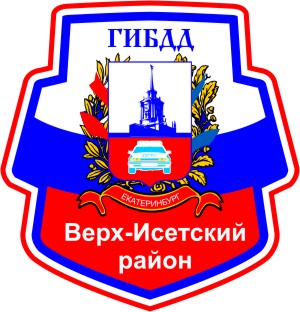 ИНФОРМАЦИОННЫЙ БЮЛЛЕТЕНЬ О СОСТОЯНИИ ДЕТСКОГО ДОРОЖНОГО ТРАВМАТИЗМА В ВЕРХ-ИСЕТСКОМ РАЙОНЕ Г. ЕКАТЕРИНБУРГА ЗА 12 МЕСЯЦЕВ 2017 ГОДАЗа 12 месяцев 2017 года на территории Верх-Исетского района г. Екатеринбурга зарегистрировано 15 ДТП с участием несовершеннолетних, в которых травмированы  19 несовершеннолетних (. – 21ДТП в которых 1- погиб, 24 травмировано), из них 9 ДТП с участием детей в возрасте до 16 лет, в которых травмы получили 13 детей.  Основные виды ДТП:        - Наезд на пешеходов – 8  ДТП         - Наезд на велосипедиста – 2 ДТП         - Пассажир  – 8 ДТП         - Водитель – 1 ДТПДТП зарегистрированные с участием обучающихся ОУ и ДОУ Верх-Исетского района:МАОУ СОШ № 11 – 2 ДТП (пешеходы не виновны).МАОУ СОШ № 57 – 1 ДТП (пешеход  виновен).МАОУ СОШ № 141 – 1 ДТП (пешеход  виновен).МАОУ СОШ № 121 – 1 ДТП (виновный велосипедист).МАОУ СОШ № 23- 1 ДТП (виновный велосипедист)МАОУ СОШ № 74- 1 ДТП (виновный пешеход)МАОУ СОШ № 163- 1 ДТП (виновный пешеход)МАОУ гимназия № 9- 1 ДТП (невиновный пассажир)МАОУ гимназия № 202- 1 ДТП (невиновный пассажир)Аварийные дни недели:                          - понедельник (0ДТП)                    - пятница (2 ДТП)        	 - вторник  (2 ДТП)                          - суббота (4 ДТП)                          - среда  (4 ДТП)                              - воскресенье (1 ДТП)                          - четверг (0 ДТП)                               Аварийные часы в сутках :                          09.00-10.00 (3 ДТП)                            16.00- 17.00 (2 ДТП)                          10.00 -11.00 (2 ДТП)                           17.00-18.00 (2 ДТП)                          11.00 -12.00 (1 ДТП)                           18.00 – 19.00 (1 ДТП)                          15.00- 16.00 (1 ДТП)	       21.00 – 22.00 (1 ДТП)                 Едва ли не каждый понимает, что знание правил безопасности движения, совершенно необходимо сегодня в повседневной жизни. Почему же, сознавая эту необходимость, дети так бездумно ведут себя на дороге? Обычно дети не готовы к опасности на дороге. «Вдруг я увидел на дороге машину...», «вдруг из-за угла выехал автомобиль...», «внезапно из-за автобуса я увидел машину...» — в объяснениях ребят после аварии постоянно присутствует слово вдруг. Транспорт на проезжей части не может оказаться вдруг, дорога — законное место транспорта, вдруг автомобиль может появиться только на тротуаре. Но везде он является источником повышенной опасности. 	Но сейчас в наездах на детей виновность водителей с каждым годом снижается, а вина детей, к великому сожалению, растет. В большинстве своем причины ДТП с детьми связаны              с недисциплинированностью, излишней смелостью, эгоизмом, желанием показать себя. Иногда мальчишки устраивают очень опасное развлечение, стараясь перебежать дорогу, как можно ближе к автомобилю. Они считают при этом, что демонстрируют друг перед другом свою храбрость. Однако такая «храбрость» может закончиться очень плачевно, и во многих случаях только мастерство водителя спасает «храбрецов». 	Всякие игры на дороге должны быть исключены. Но опасными могут оказаться и игры вблизи дороги. То, что улица пустынна в отдельные периоды времени притупляет чувство опасности и внимание к движущимся транспортным средствам. Это особенно проявляется во время игр, когда в погоне за мячом или приятелем можно невзначай выскочить на проезжую часть, где как раз в это время поблизости мчится машина. Так что для подвижных игр, лучше выбирать место подальше от дороги. 	Велико число несчастий с детьми-велосипедистами, особенно мальчиками. Такие происшествия случаются из-за неумения ребят достаточно твердо владеть своей двухколесной машиной в потоке транспортных средств, потери управления из-за испуга. 	Основная причина дорожно-транспортных происшествий с детьми проста: они переносят на проезжую часть привычки, навыки наблюдения, приобретенные в быту.Многим кажется, что «красный свет — стой, зеленый — переходи, посмотри налево, потом направо, переходи в установленных местах», — едва ли не вся «мудрость» движения по улицам современного города. Мы не замечаем микробов и вирусов, но они существуют! Мы не видим пылинок в воздухе, но они есть! Точно также дети не замечают многих неправильных навыков: выбегать, не глядя из-за предмета; небрежно смотреть по сторонам; начинать движение не оглядевшись; оценивать обстановку без поворота головы; отступать, делать шаг назад не глядя;оглядываться, когда вас позовут;двигаться бегом, непрерывно, не останавливаясь;двигаться по кратчайшему пути; совмещать движение с оживленной беседой;спешить и небрежно держать родителей за руку.  	Тротуар отделен от проезжей части улицы узенькой полоской бордюрного камня. Цвет              у него такой же серый, как и у тротуара или дороги. А между тем он разделяет два разных мира, в каждом из них свои законы. В первом дети проводят львиную долю своего времени                              и натренировывают привычки. Во втором — ничтожную долю времени, и все привычки, приобретенные в быту переносят на дорогу. С этим и надо бороться.БЕРЕГИТЕ СЕБЯ И СВОИХ БЛИЗКИХ!4 РОТА ПОЛКА ДПС ГИБДД УМВД РОССИИ                                          ПО Г. ЕКАТЕРИНБУРГУ